SRIJEDA , 25.3.2020.Dobar dan!Vani je zimski dan.Čudno. Zar ne?Ostani doma i zaigraj igru VJEŠALO: https:/bit.ly/2QEyCcOMožeš i kvizove: https://wordwall.net/hr/MATEMATIKANakon gledanja u Školi na trećem današnji sat Matematike ponovili ste učeno gradivo (...  višekratnika broja 10 jednoznamenkastim brojem).IDEMO DALJE!Samostalno rješavajte zadatake pod naslovom ZNAM, udžbenik str. 88.Danas ćete naučiti pisano množiti kada je umnožak jedinica veći od 9.Pročitajte problemsko pitanje, udžbenik, str. 86. .Jedna ogrlica stoji 26 kuna.Nina želi kupiti 3 ogrlice.Koliko će ih platiti?26 · 3 = ?                Množimo jedinice:             ·  3           3 puta 6 J je 18 J. 18 J je 1 D i 8 J                        8 J zapisujemo u stupac J.                1 D pribrajamo umnošku D.                Množimo desetice:                      3 puta 2 D je 6 D.                                            6 D i 1 D je 7 D.Nini je trebalo 86 kuna za obje kutije.kraći način:  26 · 3 		  3 puta 3 je 18, 8 pišemo 1 pribrajamo. 78                   	  3  puta 2 je 6 i 1 je 7.                            26 puta 3 je 78.Koliko je 45 · 2?Glasno objasni zadatak svima u kući.Kada je umnožak jedinica veći od 9, rastavimo ga na desetice i jedinice.Jedinice zapisujemo u stupac jedinica, a desetice pribrajamo umnošku desetica.Rješite udžbenik, str. 89. uz glasno objašnjenje postupka pisanog množenja.Ako ti dobro ide vrednuj se smajlićem ili ocjenom.Prepišite u bilježnicu.Pisano množenje (26 · 3)Jedna ogrlica stoji 26 kuna.Nina želi kupiti 3 ogrlice.Koliko će ih platiti?·  3               				    Nina će ogrlice platiti 78 kuna.Za one koji žele više:Ako pisano pomnožiš brojeve 61 i 6, dobit ćeš rezultat koji odgovara broju dana prijestupne godine.HRVATSKI JEZIKNakon gledanja u Školi na trećem današnji sat Hrvatskoga jezika ponovili ste učeno gradivo o pisanju velikog početnog slova u imenima voda.( dop.n.)Prva riječ u imenima voda piše se velikim početnim slovom. Ako se naziv sastoji od dvije ili više riječi, prva riječ se piše velikim početnim slovom, a ostale malim slovima. U bilježnicu prepiši pisanim slovima:  BEDNJA, KRAPINA, KRAPINSKE TOPLICE, BEDEKOVČANSKA JEZERA, TUHELJSKE TOPLICE, SUTLA,  SAVA, SUTINSKE TOPLICE, VARAŽDINSKE TOPLICE, JADRANSKO MOREKoje rijeke i mora još poznaješ? Napiši u bilježnicu. Fotografiraj i pošalji.        Dobar savjet zlata vrijedi.Dobivaš li često savjete? Kakve i od koga?(Odgovori u bilježnicu.)Otvori čitanku  str.120.Naglas pročitaj  tekst Dva potočića, Rikarda Katalinića Jeretova.Usmeno odgovori na pitanja ispod teksta.Prepiši u pisanku i dopuni:                                   Dva potočića                                            Rikard Katalinić Jeretov        Književna vrsta:        Likovi:       (osobine)  Prvi potok:      (osobine) Drugi potok:       Pouka: Riješite zadatke iz radne bilježnice str.103.Nauči izražajno, točno i tečno čitati tekst.SAMOPROCJENA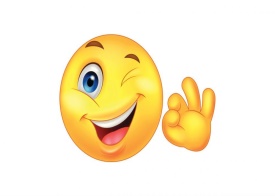 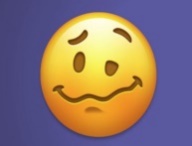 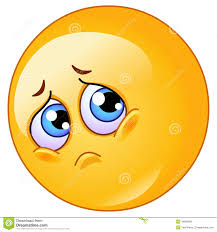 	ODLIČNO ČITAM.	         ČITAM IZRAŽAJNO I	NE ČITAM BAŠ                   BEZ GREŠKE, IZRAŽAJNO                GLATKO, ALI POVREMENO               IZRAŽAJNO I GLATKO.                            I GLATKO.                                      GRIJEŠIM.                                TREBAM JOŠ PUNO ČITATI. Nacrtaj dva potočića.TzkRazgibaj se uz poveznicu:https://www.youtube.com/watch?v=FnVXTEUmba8Ako imaš prostora vježbaj zvijezdu.DJ 2  6 6 118 7  8DJ2  61187  8